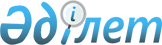 Об установлении размера возмещения за счет бюджетных средств расходов на коммунальные услуги и топливо медицинским и фармацевтическим работникам организаций государственного сектора здравоохранения, работающим в сельской местности и поселках городского типа
					
			Утративший силу
			
			
		
					Решение Алматинского областного маслихата от 02 декабря 2014 года № 39-223. Зарегистрировано Департаментом юстиции Алматинской области 08 декабря 2014 года № 2954. Утратило силу решением Алматинского областного маслихата от 8 августа 2022 года № 24-118
      Сноска. Утратило силу решением Алматинского областного маслихата от 08.08.2022 № 24-118 (вводится в действие по истечении десяти календарных дней после дня его первого официального опубликования).
      Примечание РЦПИ:
      В тексте документа сохранена пунктуация и орфография оригинала.
      В соответствии с подпунктом 2) пункта 3 статьи 182 Кодекса Республики Казахстан от 18 сентября 2009 года "О здоровье народа и системе здравоохранения" Алматинский областной маслихат РЕШИЛ:
      1. Установить за счет бюджетных средств возмещение расходов в Алматинской области на коммунальные услуги и топливо медицинским и фармацевтическим работникам организаций государственного сектора здравоохранения, работающим в сельской местности и поселках городского типа в размере 5 месячных расчетных показателей.
      2. Настоящее решение вступает в силу со дня государственной регистрации в органах юстиции и вводится в действие по истечении десяти календарных дней после дня его первого официального опубликования.
					© 2012. РГП на ПХВ «Институт законодательства и правовой информации Республики Казахстан» Министерства юстиции Республики Казахстан
				
      Председатель сессии

      областного маслихата 

К.Кожабеков

      Секретарь областного

      маслихата 

Е.Келемсеит
